KONTRIBUSI CRUELTY FREE INTERNATIONAL DALAM MENGKAMPANYEKAN PENGHENTIAN UJI COBA KOSMETIK TERHADAP HEWANTHE CONTRIBUTION OF CRUELTY FREE INTERNATIONAL IN CAMPAIGNING TO STOP EXPLOITING ANIMAL AS COSMETIC TRIALSSKRIPSIDiajukan untuk Memenuhi Salah Satu Syarat Dalam Menempuh Ujian Sarjana Program Strata Satu (S1)Jurusan Ilmu Hubungan Internasional Oleh:Ira Fatonah152030251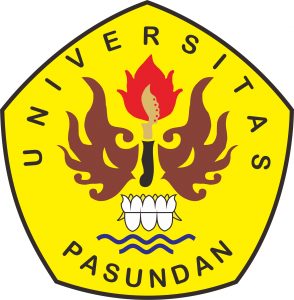 FAKULTAS ILMU SOSIAL DAN ILMU POLITIKUNIVERSITAS PASUNDANBANDUNG2019